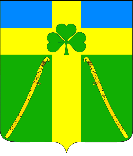 АДМИНИСТРАЦИЯ ВОЗДВИЖЕНСКОГО СЕЛЬСКОГО ПОСЕЛЕНИЯКУРГАНИНСКОГО РАЙОНАПОСТАНОВЛЕНИЕот ________________                                                                                                       № ________станица ВоздвиженскаяО введении режима повышенной готовности на территорииВоздвиженского сельского поселения Курганинского районаВо исполнение постановления администрации муниципального образования Курганинский район  от 20 февраля 2023 г.                                                     № 127 «О введении режима повышенной готовности на территории муниципального образования Курганинский район»,  в целях повышения готовности функционирования органов управления и сил районного                       звена территориальной подсистемы единой государственной системы предупреждения и ликвидации чрезвычайных ситуаций Краснодарского                  края к реагированию  на возможные чрезвычайные ситуации на территории Воздвиженского сельского поселения Курганинского района                                         п о с т а н о в л я ю:     1. Ввести с 20 февраля 2023 г. до 27 февраля 2023 г. режим повышенной готовности на территории Воздвиженского сельского поселения Курганинского района. 2. Принять меры по обеспечению безопасности жизни и здоровья людей, предупреждению развития возможных чрезвычайных ситуаций.3. Осуществить проверку специальной техники, задействованной для ликвидации возможных стихийных явлений.4. Обеспечить контроль за уровнем воды в реке Лаба и обеспечить экстренное принятие мер в случае паводковых явлений.5. Предложить муниципальному казенному предприятию «Прометей» (Гладилин), закрытому акционерному обществу «Воздвиженское» (Очкаласова), обществу с ограниченной ответственностью агрофирме «Воздвиженская» (Ткаченко) привести в повышенную готовность и усилить все аварийные и ремонтно-восстановительные подразделения, немедленно реагировать на все поступающие сообщения об авариях и нарушениях нормального функционирования систем. Организовать круглосуточное дежурство руководящего состава. Графики дежурств предоставить                                 в муниципальное казенное учреждение «Единая дежурно-диспетчерская служба» муниципального образования Курганинский район для взаимодействия. 5. Разместить настоящее постановление на официальном сайте администрации Воздвиженского сельского поселения Курганского района                     в информационно-телекоммуникационной сети «Интернет».     6. Контроль за выполнением настоящего постановления оставляю                      за собой.        7. Постановление вступает в силу со дня его подписания.Исполняющий обязанностиглавы Воздвиженского сельскогопоселения Курганинского района                                                         А.С. Скисова